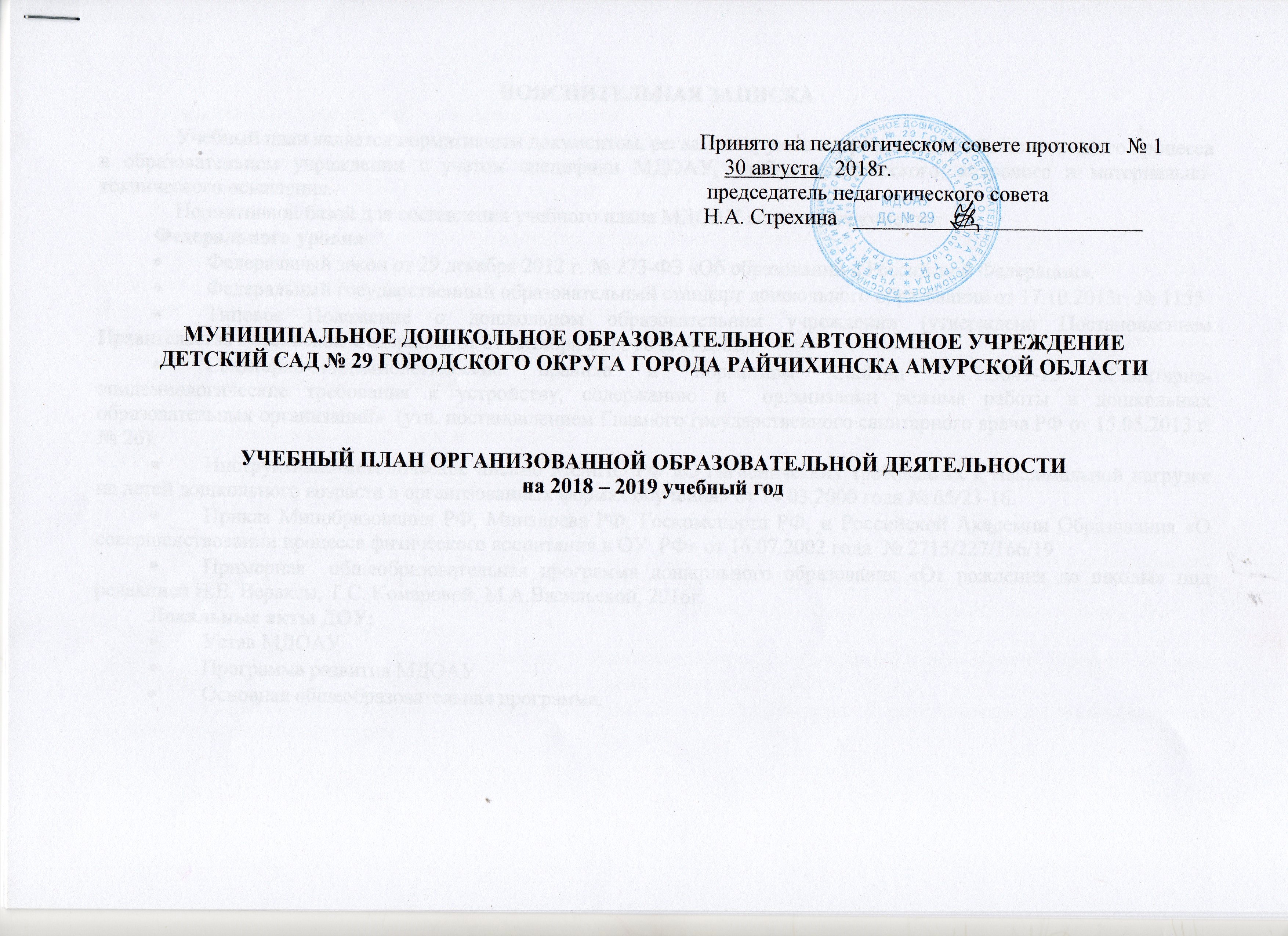 ПОЯСНИТЕЛЬНАЯ ЗАПИСКА    Учебный план является нормативным документом, регламентирующим организацию образовательного процесса в образовательном учреждении с учетом специфики МДОАУ, учебно-методического, кадрового и материально-технического оснащения.    Нормативной базой для составления учебного плана МДОАУ являются документы:Федерального уровняФедеральный закон от 29 декабря . № 273-ФЗ «Об образовании в Российской Федерации».Федеральный государственный образовательный стандарт дошкольного образования от 17.10.2013г. № 1155Типовое Положение о дошкольном образовательном учреждении (утверждено Постановлением Правительства Российской Федерации от 27 октября 2011 года N 2562).  Санитарно-эпидемиологические правила и нормативы СанПин 2.4.1.3049-13 «Санитарно-эпидемиологические требования к устройству, содержанию и  организации режима работы в дошкольных образовательных организаций»  (утв. постановлением Главного государственного санитарного врача РФ от 15.05.2013 г. № 26).Инструктивно-методическое письмо МОиПО РФ «О гигиенических требованиях к максимальной нагрузке на детей дошкольного возраста в организованных формах обучения» от 14.03.2000 года № 65/23-16.Приказ Минобразования РФ, Минздрава РФ, Госкомспорта РФ, и Российской Академии Образования «О совершенствовании процесса физического воспитания в ОУ  РФ» от 16.07.2002 года  № 2715/227/166/19Примерная  общеобразовательная программа дошкольного образования «От рождения до школы» под редакцией Н.Е. Вераксы, Т.С. Комаровой, М.А.Васильевой, 2016г. Локальные акты ДОУ:Устав МДОАУПрограмма развития МДОАУ Основная общеобразовательная программа.Основными задачами учебного плана являются:1.	Регулирование объема образовательной нагрузки.2.	Реализация федеральных государственных образовательных стандартов к содержанию и организации образовательного процесса в ДОУ. 3.	Обеспечение углубленной работы по приоритетному направлению деятельности ДОУ. 4.	Обеспечение единства всех компонентов (федерального, регионального и институционального).    В соответствии с Законом Российской Федерации «Об образовании»  в структуре учебного плана МДОАУ выделены две части: обязательная (обеспечивает комплексное развитие во всех пяти взаимодополняющих образовательных областях) и вариативная часть формируемая участниками образовательных отношений (выбранные и/или разработанные самостоятельно парциальные программы, направленные на развитие детей в одной или нескольких образовательных областях, видах деятельности и/или культурных практиках (далее – Парциальные программы), методики формы организации образовательной работы. Обе части учебного плана реализуются во взаимодействии друг с другом, органично дополняя друг друга, и направлены: на развитие личности ребёнка; на нравственное воспитание, поддержку традиционных ценностей; нацеленность на дальнейшее образование; на сохранение и укрепление здоровья детей; на учёт индивидуальных особенностей ребёнка.    Содержание воспитательно-образовательного процесса включает совокупность 5 образовательных областей: «Социально-коммуникативное развитие», «Познавательное развитие», «Речевое развитие», «Художественно-эстетическое развитие», «Физическое развитие», которые обеспечивают развитие личности ребёнка, сохранение и укрепление здоровья детей,  а так же воспитанию у дошкольников таких качеств, как: патриотизм, активная жизненная позиция, творческий подход в решении различных жизненных ситуаций, уважение к традиционным ценностям.    Учебный план МДОАУ составлен в соответствии с основной общеобразовательной программой ДОУ и включает в себя следующие программы:«От рождения до школы» основная  общеобразовательная программа дошкольного образования, под редакцией Н.Е. Вераксы, Т.С. Комаровой, М.А. Васильевой, соответствует ФГОС, 2016г.Парциальные программы, дополняющие содержание образовательной деятельности и рекомендованные авторами комплексных программ.	Набор программ, выбранный педагогическим коллективом для построения педагогического процесса, представлен в приложении (приложение 1).	Данный выбор программ обеспечивает целостность образовательной работы, и содействует эффективному решению проблемы преемственности при постепенном переходе из одной возрастной группы в другую. Содержание данных комплексных и парциальных программ способствует целостному развитию личности ребенка дошкольного возраста по основным направлениям: развитие личности ребёнка; нравственное воспитание, поддержка традиционных ценностей; нацеленность на дальнейшее образование; сохранение и укрепление здоровья детей; учёт индивидуальных особенностей ребёнка.Возрастные образовательные нагрузки С учетом данных направлений деятельности МДОАУ и особенностями реализуемых программ, а также в соответствии с вышеперечисленными нормативными актами, составлен настоящий учебный план на 2017-2018 учебный годВ учебном плане выделяются:•	основная организованная  образовательная деятельность, обеспечивающая усвоение федеральных государственных образовательных стандартов; •	дополнительные совместные мероприятия педагога с детьми, позволяющие более полно реализовать вариативное обучение и усилить региональный  компонент.Во всех группах различные формы работы с детьми организуются утром и во вторую половину дня (как по основной, так и по вариативной частям учебного плана).    В первой половине дня в младших и средних группах организованная образовательная деятельность планируется не более двух раз, в группах старшего дошкольного возраста – не более трех.  Перерывы составляют не менее 10 минут.     В середине организованной образовательной деятельности проводится физкультминутка, включающая упражнения на профилактику зрения, общей и мелкой моторики, снятие мышечной усталости (продолжительность 2-3 минуты).    В старших дошкольных группах допускается проведение некоторых компонентов организованной образовательной деятельности со всей группой с целью подготовки детей к школьным условиям обучения.    Организованная образовательная деятельность по музыке и физической культуре проводится со всей группой.  Количество компонентов организованной образовательной деятельности и их продолжительность, время проведения соответствуют требованиям СанПиН 2.4.1.3049-13. Организованная образовательная деятельность, требующая повышенной познавательной активности и умственного напряжения детей, проводится в первую половину дня и в дни наиболее высокой работоспособности детей (вторник, среда). Для профилактики утомления организованной  образовательная деятельность познавательной направленности чередуются организованной образовательной деятельностью художественно-эстетического направления.    В середине учебного года (декабрь-январь) для детей дошкольного возраста организуются недельные каникулы. В дни каникул организуется деятельность педагога с детьми эстетического и оздоровительного циклов. В летний период организуются тематические дни, творческие площадки, подвижные и спортивные игры, праздники, экскурсии и т.д., увеличивается продолжительность прогулок.    С момента освоения инновационных программ и технологий в МДОАУ ведется систематическая работа по апробации различных вариантов реализации содержания реализуемых программ по причине невозможности полного их усвоения в рамках организованных форм обучения, т.к. авторами программ рекомендовано большее количество форм образовательной деятельности, чем допускается требованиями СанПиН 2.4.1.3049-13.    При построении воспитательно-образовательного процесса учитывается принцип интеграции образовательных областей в соответствии с возрастными возможностями и особенностями воспитанников, спецификой образовательных областей. Это  способствует тому, что основные задачи содержания дошкольного образования каждой образовательной области:  «Социально-коммуникативное развитие»,  «Познавательное развитие», «Речевое развитие», «Художественно-эстетическое развитие», «Физическое развитие» решаются и в ходе реализации основной программы. Учебный план (Организованная образовательная деятельность)Приложение № 1 Основные специализированные (парциальные, вариативные) и дополнительные программы и педагогические технологии, используемые в ДОУ

Ранний возраст:А.В. Печерога «Развивающие игры для дошкольников» 2-7 лет;Л.Н. Калмыкова «Здравствуй, пальчик! Как живёшь?»;Д.Н. Колдина «Игровые занятия с детьми 1-2 лет»;Е. Капьёв «Игры для физического развития малышей от 0 до 2 лет»;Е. Капьёв «Игры для  развития мелкой моторики  малышей от 0 до 2 лет»;Е. Капьёв «Игры для  развития речи, слуха и интеллекта малышей от 0 до 2 лет»;Л.Г. Голубева «Гимнастика и массаж для самых маленьких»;Е.А. Долженко «Адаптация детей дошкольного возраста: Проблемы и поиск решения»;Н.В. Пешкова «Развивающие занятия с детьми раннего возраста: простые секреты успешной работы»;О.Э. Литвинова «Художественно-эстетическое развитие ребёнка раннего дошкольного возраста»;А.С. Галанов «Психическое и физическое развитие ребёнка  от одного года до трёх лет».Дошкольный возраст:«Социально-коммуникативное развитие» (социализация, развитие общения, нравственное воспитание, ребёнок в семье и сообществе, самообслуживание, самостоятельность, трудовое воспитание, формирование основ безопасности)Л.О. Тимофеева (и др.) «Приобщение старших дошкольников к традициям родного края»;О.Р. Меремьянина «Развитие социальных навыков детей 5-7 лет;М.Ю. Новицкая (и др.) «Мониторинг патриотического воспитания в детском саду и начальной школе»;К.Ю. Белая «Формирование основ безопасности у дошкольников»;Н.В. Коломеец «Формирование культуры безопасного поведения у детей 3-7 лет»;Н.Б. Улашенко «Правила дорожного движения, нестандартные занятия в подготовительной группе»;Р.А. Жукова «Профилактика детского дорожно-транспортного травматизма»;О.В. Старцева  «Школа дорожных наук»;Р.С. Буре «Дошкольник и труд»;Т.Г. Кобзева «Правила дорожного движения»;В.И. Петрова, Т.Д. Стульник « Нравственное воспитание в детском саду»;Т.А. Шорыгина «Наша Родина Россия»;Л.М. Шипицына «Азбука общения»;Т.В. Иванова «Пожарная безопасность»;О.Ю. Старцева «Школа дорожных наук»;Л.Н. Логинова «365 уроков безопасности»;Е.А. Романова, А.Б. Малюшкина «Занятия по правилам дорожного движения»;Областная образовательная программа для дошкольников «Ребёнок и дорога»;Ю.В. Полякевич, Г.Н. Осинина «Формирование коммуникативных навыков у детей 3-7 лет;А.М. Щетинина, О.И. Иванова «Полоролевое развитие детей 5-7 лет».«Познавательное  развитие» (формирование элементарных математических представлений, развитие познавательно-исследовательской деятельности, ознакомление с предметным окружением, ознакомление с окружающим миром, ознакомление с миром природы)Е.В. Колесникова Программа «Математические ступеньки»;Е.В. Колесникова «Математика для детей 3-4 лет», методическое пособие к рабочей программе;Е.В. Колесникова «Математика для детей 4-5 лет», методическое пособие к рабочей программе;Е.В. Колесникова «Математика для детей 5-6 лет», методическое пособие к рабочей программе;Е.В. Колесникова «Математика для детей 6-7 лет», методическое пособие к рабочей программе;В.П. Новикова «Математика в детском саду»;И.А. Помораева, В.А. Позина «Формирование элементарных математических представлений»;Е.А. Казинцева «Формирование математических представлений»;Т.П. Епанешникова «Дошкольник в мире экономики»;О.Ф. Горбатенко «Система экологического воспитания в дошкольных образовательных учреждениях»;Е.Е. Салмина «Опытно-экспериментальная деятельность»;Т.Г. Кобзева «Организация деятельности детей на прогулке»;Н.Е. Веракса, О.Р. Галимов «Познавательно-исследовательская деятельность дошкольников»;С.В. Машкова «Познавательно-исследовательские занятия с детьми 5-7 лет на экологической тропе»;Е.Ю. Валк «Дошколятам о животных»;М.Ю. Новицкая «Мониторинг патриотического воспитания»;Н.Н. Леонова, Н.В. Неточаева «Нравственно-патриотическое воспитание старших дошкольников»;Е.Ю. Александрова «Система патриотического воспитания в ДОУ». «Речевое развитие» (развитие речи, художественная литература)С.И. Токарева «Коррекция речевых нарушений у детей 5-7 лет;О.С. Ушакова «Развитие речи 3-5 лет»;О.С. Ушакова «Развитие речи 5-7 лет»;«Художественно-эстетическое развитие» (приобщение к искусству, изобразительная деятельность, конструктивно-модельная деятельность, музыкальная  деятельность).Т.И. Суворова «Танцевальная ритмика для детей»;Т.Н. Сауко, А.И. Буренина Программа по музыкально-ритмическому воспитанию детей 2-3 лет «Топ-хлоп малыши»;А.И.  Буренина программа по ритмической пластике для детей «Ритмическая мозаика»;И.М. Каплунова, И.А. Новоскольцева программа «Ладушки» для детей от 3 до 7 лет;О.П. Радынова «Музыкальные шедевры»;Е.Н. Арсенина  «Музыкальные занятия» для детей от 3 до 7 лет;Е.А. Гальцова «Художественно-трудовая деятельность детей 5-6 лет»;Т.Е. Иванова «Занятия по лепке в детском саду»;Н.Ф. Губанова «Театрализованная деятельность дошкольников»;О.Н. Арсенквская «Система музыкально-оздоровительной работы в детском саду». 
«Физическое  развитие» (формирование начальных представлений о здоровом образе жизни, физическая культура)Е.К. Воронова «Формирование двигательной активности детей 5-7 лет»;Г.Ю. Байкова   Реализация образовательной области «Физическое развитие»;С.В. Реутский «Физическое развитие ребёнка»;М.С. Горбатова «Оздоровительная работа в ДОУ»;Н. Луконина, Л. Чадова «Физкультурные праздники в детском саду»;Г.П. Болонов «Физическое воспитание в системе коррекционно-развивающего обучения»;В.Я. Лысова «Спортивные праздники и развлечения».№Возрастная группаОсновнаячасть(кол-во)Длительность (в мин.)Недельная нагрузка по СанПиН  2.4.1.3049-13.Недельная нагрузка по СанПиН  2.4.1.3049-13.№Возрастная группаОсновнаячасть(кол-во)Длительность (в мин.)Количество занятийВремя (в мин)1Группа раннего возраста(с 1,6 до 2 лет)1010101ч.40мин.21 младшая группа(с 2 до 3 лет)1110111ч.50мин.   22 младшая группа (с 3 до 4 лет)1115112ч.45мин.3Средняя группа(с 4 до 5 лет)1120113ч.40мин.4Старшая группа(с 5 до 6 лет)1325134ч.55мин.5Подготовительнаяк школе группа(с 6 до 7 лет)1430145ч.05мин.Реализация образовательной областиОбразовательная нагрузкаОбразовательная нагрузкаОбразовательная нагрузкаОбразовательная нагрузкаОбразовательная нагрузкаОбразовательная нагрузкаОбразовательная нагрузкаОбразовательная нагрузкаОбразовательная нагрузкаОбразовательная нагрузкаОбразовательная нагрузкаОбразовательная нагрузкаРеализация образовательной областиГруппа раннего развитияГруппа раннего развитияПервая младшая группаПервая младшая группаВторая младшая группаВторая младшая группаСредняя группаСредняя группаСтаршая группаСтаршая группаПодготовительная группаПодготовительная группаРеализация образовательной областиКоличество занятий в неделюКоличество часов в  неделюКоличество занятий в неделюКоличество часов в  неделюКоличество занятий в неделюКоличество часов в  неделюКоличество занятий в неделюКоличество часов в  неделюКоличество занятий в неделюКоличество часов в  неделюКоличество занятий в неделюКоличество часов в  неделюФизическая культура в помещении--220 мин.2 30 мин.240 мин.250 мин.250 мин.Физическая культура на прогулке--110 мин.115 мин.120 мин.125 мин.125 мин.Ознакомление с окружающим миром--110 мин.115 мин.120 мин.120 мин.120 мин. Формирование элементарных математических представлений--110 мин.115 мин.120 мин.120 мин.240 мин.Развитие речи--220 мин.115 мин.120 мин.240 мин.2 40 мин.Лепка--110 мин.0,515 мин.0,520 мин.0,520 мин.0,520 мин.Аппликация----0,515 мин.0,520 мин.0,520 мин.0,520 мин.Рисование--110 мин.115 мин.120 мин.240 мин.240 мин.Музыка220 мин.220 мин.230 мин.240 мин.250 мин.250 мин.Игра-занятие по расширению ориентировки в окружающем и развитие речи330 мин.----------Игра-занятие с дидактическим материалом220 мин.----------Игра-занятие со строительным материалом110 мин.----------Развитие движений220 мин.----------ИТОГО:101 час 40 мин.111 час 50 мин.112ч.45м.113ч.40м.134ч.45м.145ч.05м.